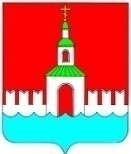 АДМИНИСТРАЦИЯ   ЮРЬЕВЕЦКОГО  МУНИЦИПАЛЬНОГО РАЙОНАИВАНОВСКОЙ ОБЛАСТИПОСТАНОВЛЕНИЕот   _12.12.2014_ № _767_        г. ЮрьевецО внесении изменений в постановление администрации Юрьевецкого муниципального района Ивановской области от 20.12.2012 г. № 707«Об утверждении административного регламента отдела архитектуры, строительства, газификации и экологии администрации Юрьевецкого муниципального района по предоставлению муниципальной услуги «Выдача градостроительного плана земельного участка»»На основании акта проверки от 27.11.2014 г. № 4, назначенной приказом Управления Федеральной антимонопольной службы по Ивановской области от 09.10.2014 г. № 113 по административному регламенту отдела архитектуры, строительства, газификации и экологии администрации Юрьевецкого муниципального района по предоставлению муниципальной услуги «Выдача градостроительного плана земельного участка», утвержденный постановлением администрации Юрьевецкого муниципального района от 20.12.2012 г. № 707,ПОСТАНОВЛЯЕТВнести в постановление администрации Юрьевецкого муниципального района Ивановской области от 20.12.2012 г. № 707 «Об утверждении административного регламента отдела архитектуры, строительства, газификации и экологии администрации Юрьевецкого муниципального района по предоставлению муниципальной услуги «Выдача градостроительного плана земельного участка»» следующие изменения:п. п. 5 п. 2.6 административного регламента после слов «(представляется в четырёх экземплярах на бумажном  и электронном носителях)» дополнить словами «,- указанная документация предоставляется по желанию заявителя»;п. п. 6 п. 2.6 административного регламента после слов «(М 1:500)» дополнить словами «,- указанная документация предоставляется по желанию заявителя».Настоящее Постановление опубликовать в средствах массовой информации. Контроль за исполнением настоящего постановления оставляю за собой.Настоящее постановление  вступает в силу со дня его подписания.Временно исполняющий обязанностиГлавы администрации Юрьевецкогомуниципального района	    Тимошенко Ю.И.ЛИСТ СОГЛАСОВАНИЯК проекту постановления администрации Юрьевецкого муниципального  районаО внесении изменений в постановление администрации Юрьевецкого муниципального района Ивановской области от 20.12.2012 г. № 707«Об утверждении административного регламента отдела архитектуры, строительства, газификации и экологии администрации Юрьевецкого муниципального района по предоставлению муниципальной услуги «Выдача градостроительного плана земельного участка»»Проект постановления вносит отдел архитектуры, строительства, газификации и экологии администрации Юрьевецкого муниципального района___________________________  “08” декабря  2014 г.                                спец. отдела: Дмитриева Г.Н.В связи, с чем вносится проект  акт проверки Ивановского_УФАС России(в соответствии с решением вышестоящих организаций, в порядке контроля, текущие вопросы и т.д.) Проект согласованВр.И.О. Главы администрации района                          Тимошенко Ю.И.Рассылка  отделам , учреждениям , предприятиям , организациям :_______________                                                                                                                                                                                  подпись нач. отдела    дело -21. контроль -                               5._________________                  9.__________________2._________________                 6._________________                 10.__________________3._________________                 7._________________                 11.__________________4._________________                 8._________________                 12.__________________Всего  экземпляров:ДолжностьПодписьФ.И.Зам.главы администрации, председатель КУМИЗОКруглов Д.А.Зам.главы администрации, начальник финансового отделаСмыслова Е.В.Начальник Управления по муниципальному контролю и правовому обеспечениюЕ.С. Косолапкина 